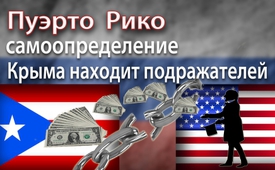 Пуэрто-Рико – самоопределение Крыма находит подражателей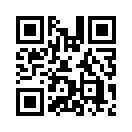 16-го марта 2014 года население Крыма на проведённом референдуме подавляющим большинством голосов решило, что не хочет быть больше частью Украины, а желает войти в состав России. Тем самым народ воспользовался правом на самоопределение, которое ему дано в соответствии с Уставом ООН. До этого на Украине после насильственного путча в 2014ом году положение крайне обострилось. Население Крыма во все большей мере подвергалось давлению со стороны нового, послушного США, правительства путчистов. Было предсказуемо деструктивное развитие и угнетение, подобное Украине.16-го марта 2014 года население Крыма на проведённом референдуме подавляющим большинством голосов решило, что не хочет быть больше частью Украины, а желает войти в состав России. Тем самым народ воспользовался правом на самоопределение, которое ему дано в соответствии с Уставом ООН. До этого на Украине после насильственного путча в 2014ом году положение крайне обострилось. Население Крыма во все большей мере подвергалось давлению со стороны нового, послушного США, правительства путчистов. Было предсказуемо деструктивное развитие и угнетение, подобное Украине. В документальном фильме «Крым. Путь на Родину» в деталях показано это развитие.
Это смелое решение населения Крыма находит подражателей, как видно из интервью, которое провели журналисты РТ (Russia Today) 25.09.2016 с Рамоном Ненадичем. Ненадич является руководителем освободительного движения "Суверенное государство Боринквин", которое стремится достичь полной независимости Пуэрто-Рико от США.
Боринквин, это изначальное название его страны, его острова – объяснил Ненадич. Всемирно признанное название Пуэрто-Рико пришло от Испанцев. Об этом Ненадич сказал следующее: 
„США - это колониальное правительство, которое на данный момент находится в глубоком экономическом кризисе“,- говорит Ненадич. „Пуэрто-Рико задолжал США более 75 миллиардов долларов. Крайне невероятно, что мы эти долги когда-либо сможем отдать. Мы готовы к референдуму, в котором мы проголосуем за наше будущее. Пуэрто-Рико страдает под игом окупантов. Вот пример: Нас ограничивают посредством созданного США закона Джонса, который нам предписывает всякие морские перевозки осуществлять исключительно судами торгового флота США. При этом американский торговый флот самый дорогостоящий в мире. Это предписание действует с 1920 года. За все эти годы, до настоящего времени, один только этот закон нам стоил больше, чем 75 миллиардов долларов. Вместо этого мы могли бы выстроить свой собственный флот – ведь мы находимся на острове. Или мы могли бы перевозить товыры другими судами, например из Панамы, Венесуэлы или Южной Кореи, которые намного дешевле. Ещё один пример: наш рынок оккупирован американскими монополистами. Так 80% всех импортов приходят из США: продукты питания, обувь, автомобили и запчасти… можно перечислять без конца. Американские предприятия зарабатывают здесь ежегодно больше 35 миллиардов долларов. Эти деньги навсегда исчезают из нашей экономики. Местные призводители и торговцы едва конкурентоспособны против американских гигантов и их вытесняют. Так 8 лет назад здесь расширилась сеть американских супермаркетов и уничтожила наш местный бизнес. Сначала она приобрела большую часть потребителей из-за дампинговых цен, а затем, когда конкуренция отпала, цены устремились вверх. С этим покончено!“ 
На вопрос, чьёму примеру самоопределения следуют пуэрто-риканцы, Ненадич сказал: 
„, Во-первых, мы ободрены опытом полуострова Крым. Там по большей части живут этнические русские. Они сохраняют русскую культуру и говорят по-русски. Политика Киева в отношении Крыма была дискриминирующей и преступной. Это было просто логично, что полуостров хотел отделиться от притеснителей и примкнул к России. Это мы хотим точно так же – без восстания мирным путём. В Крыму это удалось посредством референдума, когда большинство голосовало за соединение с Россией. Мы выражаем этому процессу нашу полную поддержку.“
Решительное „С этим покончено“ ясно выражает намерение Пуэрто-Рико, освободиться от гнетущего ярма США – мирным путём по примеру Крымаот hm.Источники:https://deutsch.rt.com/international/41111-puerto-ricanische-separatisten-mithilfe-russlands/Может быть вас тоже интересует:#Krym - Крым - www.kla.tv/KrymKla.TV – Другие новости ... свободные – независимые – без цензуры ...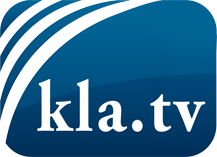 О чем СМИ не должны молчать ...Мало слышанное от народа, для народа...регулярные новости на www.kla.tv/ruОставайтесь с нами!Бесплатную рассылку новостей по электронной почте
Вы можете получить по ссылке www.kla.tv/abo-ruИнструкция по безопасности:Несогласные голоса, к сожалению, все снова подвергаются цензуре и подавлению. До тех пор, пока мы не будем сообщать в соответствии с интересами и идеологией системной прессы, мы всегда должны ожидать, что будут искать предлоги, чтобы заблокировать или навредить Kla.TV.Поэтому объединитесь сегодня в сеть независимо от интернета!
Нажмите здесь: www.kla.tv/vernetzung&lang=ruЛицензия:    Creative Commons License с указанием названия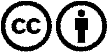 Распространение и переработка желательно с указанием названия! При этом материал не может быть представлен вне контекста. Учреждения, финансируемые за счет государственных средств, не могут пользоваться ими без консультации. Нарушения могут преследоваться по закону.